12 июня – День России.Материал  подготовлен  воспитателем Урлис Л.А. Здравствуйте ребята! Скажите, в какой стране мы с Вами живем? Наша страна – Россия большая, красивая и многонациональная. Россия страна с долгой и богатой историей, с многовековыми традициями и обрядами. «Здесь и роса, и сила, и синие просторы,
Вот земля Россия, милые края, 
Светлая, большая Родина моя! 
Горы и долины, реки и моря, 
Пашни и плотины, щедрая земля, 
Нет страны чудесной, нет земли милей! 
В самых лучших песнях мы поем о ней!» 
Через годы, через столетия сохранила Россия свой особый жизненный уклад и национальную культуру. Символы России знают и почитают во всем мире. Давайте вспомним, чем же издавна славится русская земля?
Подумайте, какие предметы быта, народные инструменты, элементы одежды, особенности русской природы прославили нашу страну?Загадываю Вам ребятки, интересные загадки:«Ствол белеет, 
Шапочка зеленеет, 
Стоит в белой одёжке, 
Свесив серёжки. (Берёза)»Чтобы вспомнить следующий Символ России к нам на помощь снова придет загадка: 
«Алый шёлковый платочек,
Яркий сарафан в цветочек,
Упирается рука 
В деревянные бока.
А внутри секреты есть:
Может – три, а может, шесть.
Разрумянилась немножко.
Это русская ……… (Матрёшка)»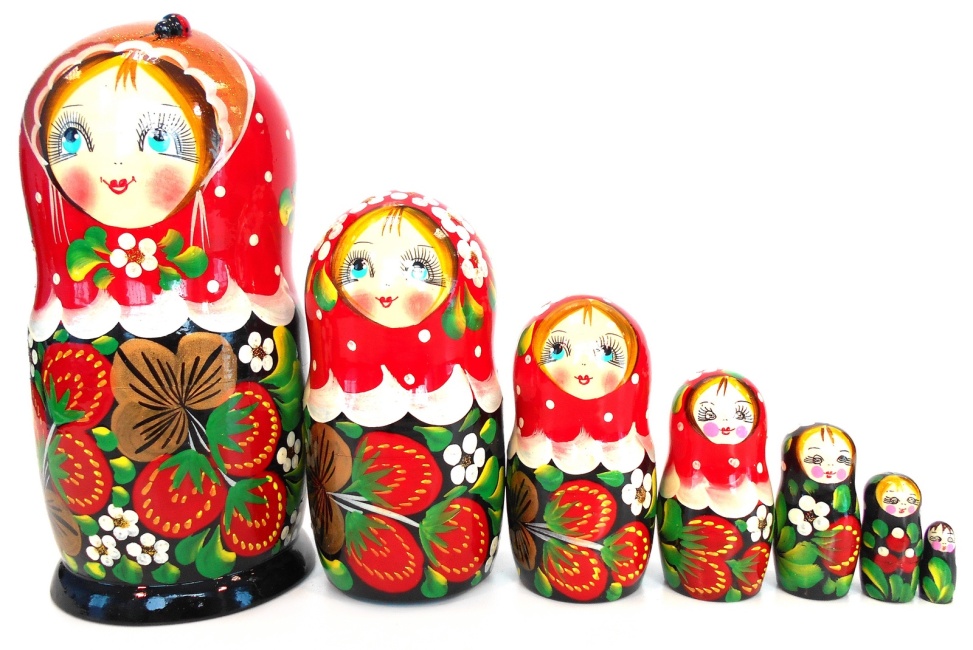 Матрёшка (названа в честь старинного русского имени Матрёна) — это русская деревянная игрушка в виде расписной куклы, внутри которой находятся подобные ей куклы меньшего размера. Число вложенных кукол от трех и более штук. Состоят они из двух частей — верхней и нижней. Третий символ России – это музыкальный инструмент. 
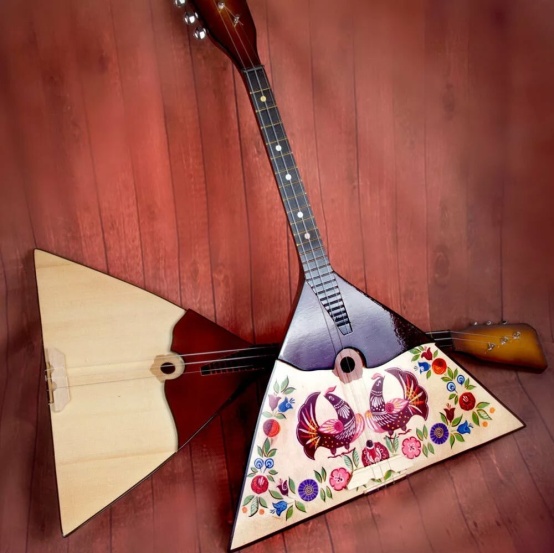 Загадка:
«Деревяшка, три струны,Натянутых и тонких.
Вы узнать её должны!
Поёт ну, очень звонко.
Поскорее угадай-ка.
Что же это? – ( Балалайка»)

Как и все страны мира, Россия имеет свой герб, флаг и гимн – это и есть государственные символы. И когда мы почтительно, с уважением относимся к символам нашей страны, мы тем самым проявляем любовь к России и гордость за то, что мы граждане России! 
Государственный флаг – важнейший символ государственной и национальной независимости. 
Государственный флаг РФ представляет собой прямоугольное полотнище из трех равновеликих горизонтальных полос: верхней - белого, средней - синего и нижней - красного цвета. В настоящее время чаще всего используется следующая расшифровка значений цветов флага России:Белый цвет означает мир, чистоту, непорочность, совершенство;
Синий цвет символ веры и верности, постоянства;
Красный цвет символизирует энергию, силу, кровь, пролитую за Отечество.
И. Г. Смирнова «Наш трехцветный флаг»
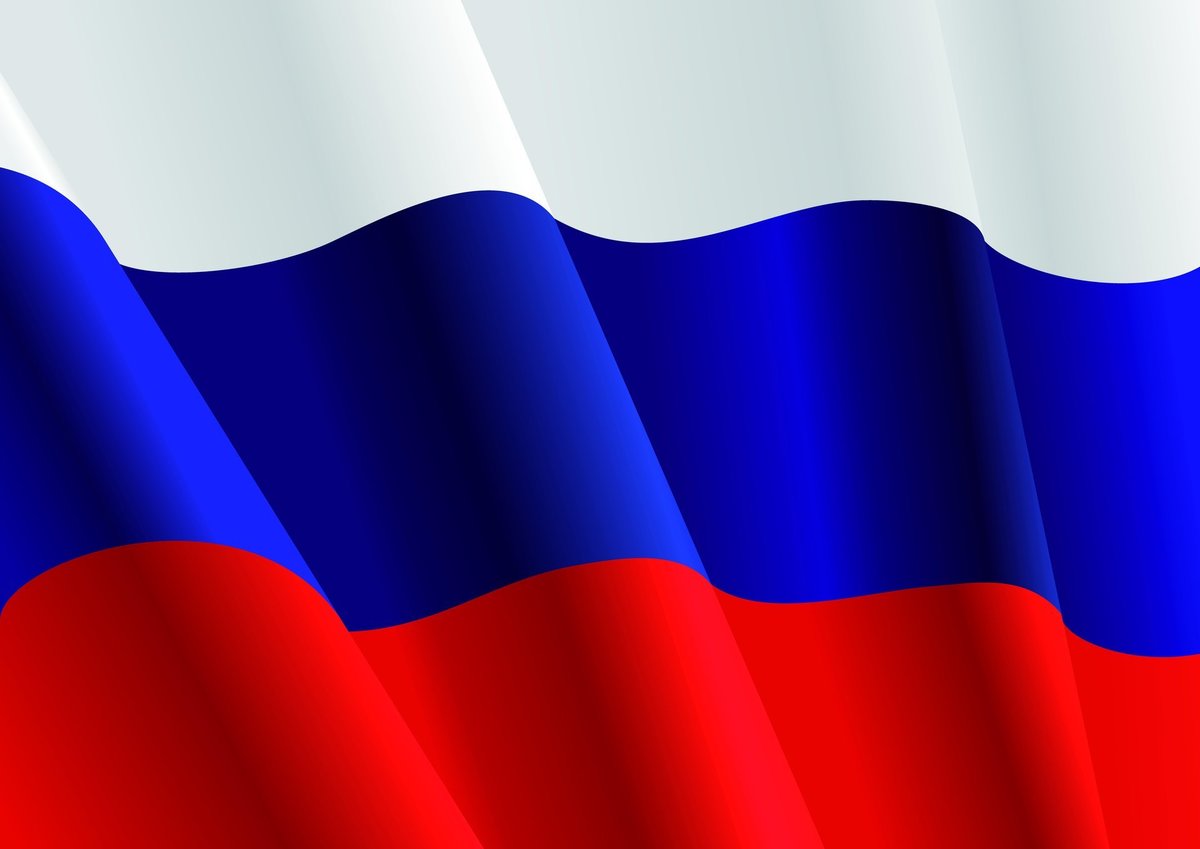 «Белый – облако большое, 
Синий – небо голубое, 
Красный – солнышка восход, 
Новый день Россию ждет. 
Символ мира, чистоты -
Это флаг моей страны».

 Герб страны – орел двуглавый гордо крылья распустил,  
Держит скипетр и державу, он Россию сохранил.  
На груди орла щит красный, дорог всем: тебе и мне.  
Скачет юноша прекрасный на серебряном коне.  
Развевается плащ синий, и копье в руке блестит. 
Побеждает всадник сильный, злой дракон у ног лежит.
Подтверждает герб старинный независимость страны. 
Для народов всей России наши символы важны.  
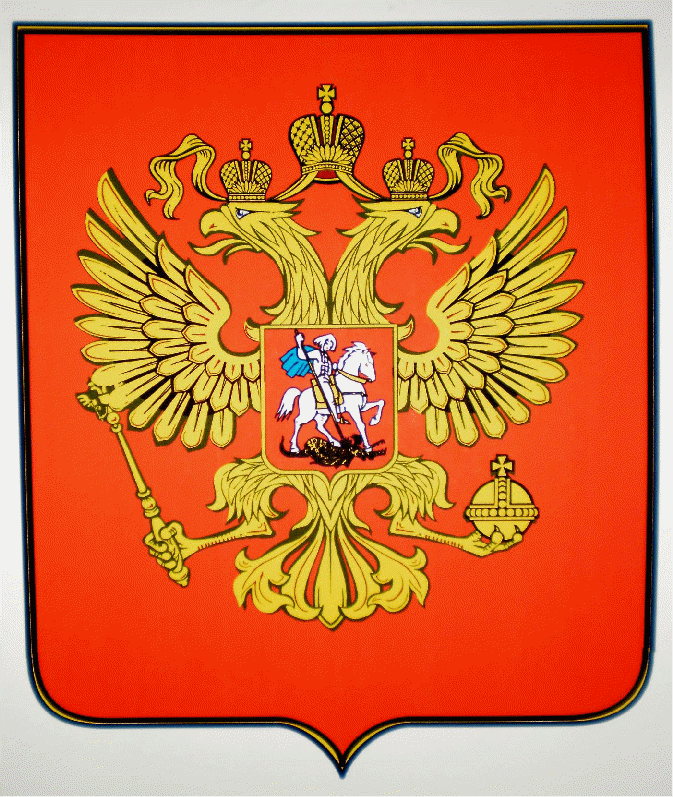 Дети, расскажите, где можно встретить изображение герба? 
• на печатях, на паспорте, на аттестате
• на правительственных наградах, официальных документах
• на государственных зданиях 
А сейчас мы поговорим о гимне. У каждого государства есть свой гимн. Гимн – это торжественная песня. Музыка гимна неторопливая и величавая. В ней поется о любви к Родине – России, об уважении к ее истории, о красоте ее природы, о надежде на прекрасное будущее. 
• Государственный гимн – один из главных символов страны, поэтому его исполнение сопровождают знаками высшего уважения. 
• При исполнении гимна все присутствующие встают, а мужчины снимают головные уборы, военные отдают честь или салютуют оружием. 
• Гимн исполняется на торжественных праздниках, на военных парадах, на спортивных соревнованиях, при награждении спортсменов. 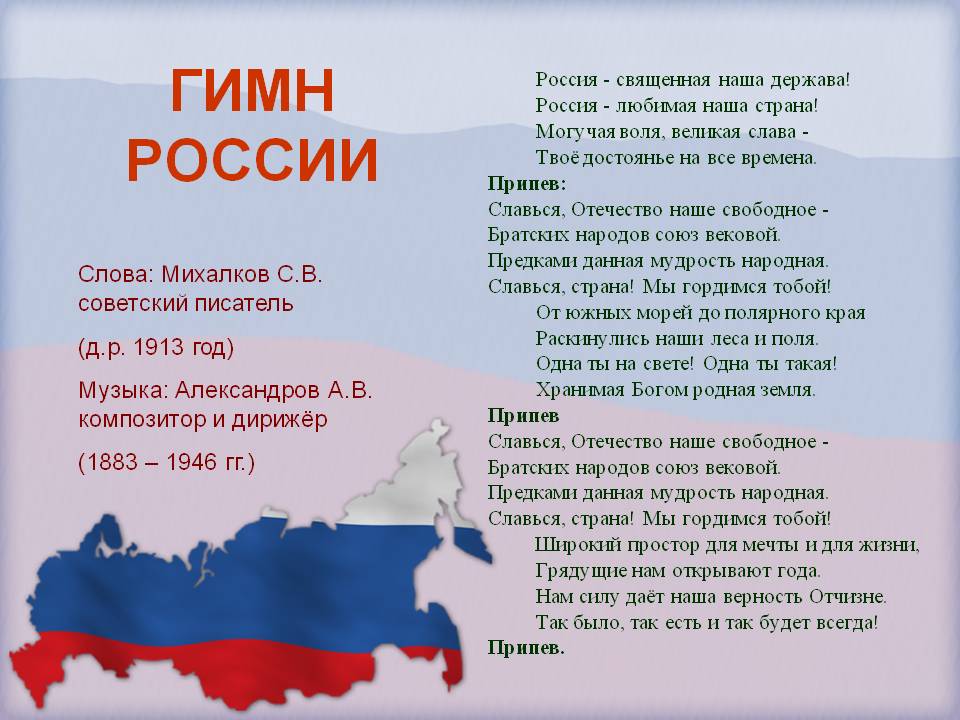 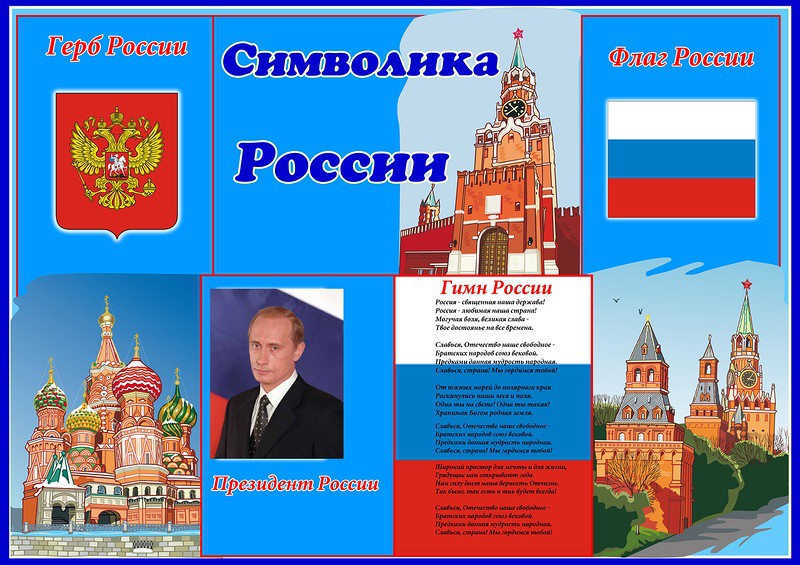 Следующий символ России, который любят и почитают на Руси с давних пор. 
Загадка:
«Он округлый, но не шар,
Медный — не монета,
В нём пылает алый жар,
Им вода согрета.
Чай готовить он мастак,
Чайник вспомнили не даром!
Ведь зовут его в веках
Люди… (Самоваром!)»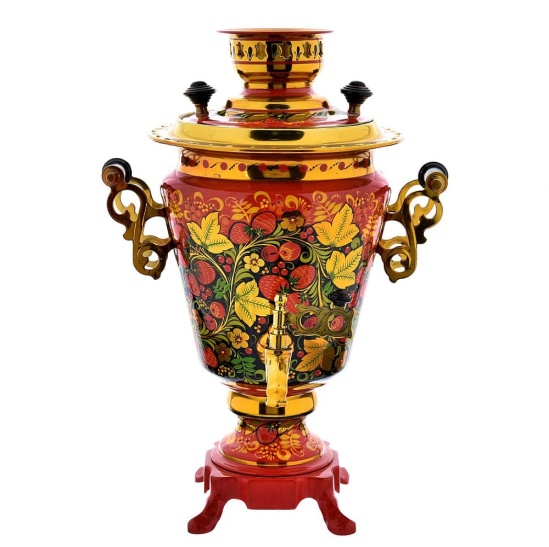 Самовар - является символом русского быта. Самовар — это устройство для кипячения воды и приготовления чая. Название произошло от слов "Сам варит". Первоначально вода нагревалась внутренней топкой, представляющей собой высокую трубку, наполняемую древесными углями. Позже появились самовары керосиновые и электрические.Кстати, у нашей страны, завтра, день рождения! Этот праздник называется День независимости России. Он празднуется 12 июня.

Самовар – исконно русское изобретение. Первые самовар появился в 1778 году в городе Тула. Мастер Назар Лисицын открыл первую в России самоварную мастерскую. 
Ребята, у кого дома есть самовар? (Ответы)
Самовар – является символом семейного очага, уюта, дружеского общения. Во все времена он занимал почетное место в любом доме. Он был непременным атрибутом помещичьих усадьб, домов мещан и рабочих. И уж конечно не обходилась без самовара ни одна крестьянская изба. Здесь к нему было отношение особое. Недаром люди с давних времён выхваляли самовар в народных пословицах. 
Выходят 3 ребенка и рассказывают русско-народные пословицы:
«Печка-матушка, да самовар-батюшка» 
«Самовар кипит - уходить не велит»
«Самовар, что море Соловецкое, пьют из него за здоровье молодецкое».
Предлагаю вам нарисовать один из наиболее понравившихся символов России: 
- нашу Русскую красавицу Березу,
- Матрёшку,
- Самовар,
- Балалайку,
- или человека в русском национальном костюме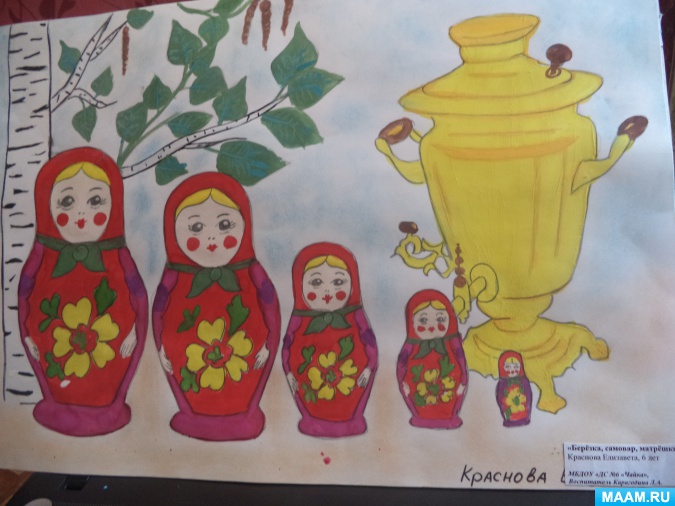 